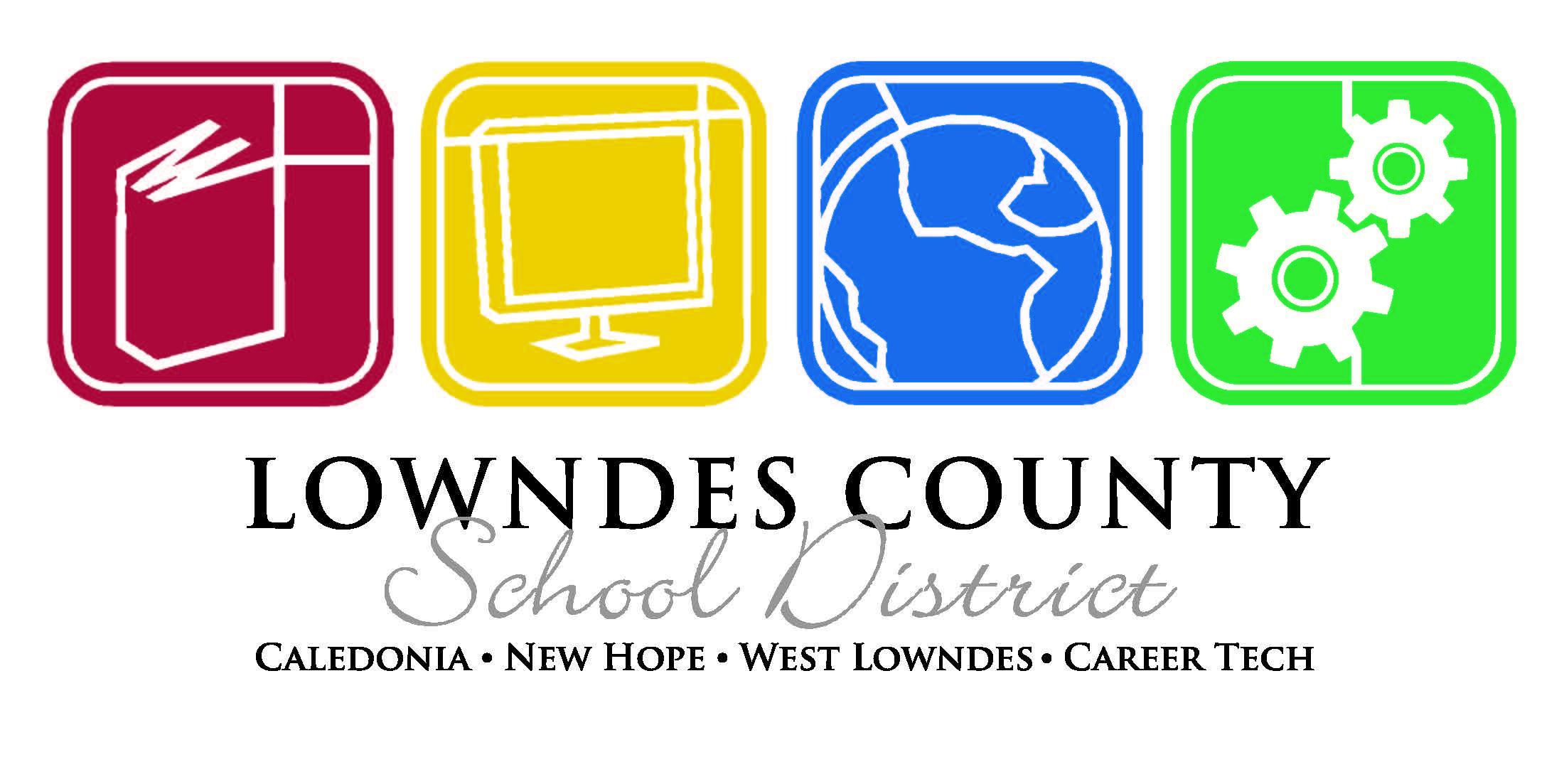 Lowndes County School DistrictEngaged Learning Initiative (ELI)Grades Pre-K-4thENGAGED LEARNING INITIATIVE ACKNOWLEDGEMENT FORM (ELI)By submitting this form I, the undersigned, acknowledge that I have read the following documents and understand the basic use and care of the device issued by the Lowndes County School District.The purpose of the Lowndes County School District Engaged Learning Initiative is to support the teaching and learning process through digital resources and devices. As a student, I understand the importance of gaining new skills and integrating technology into my school experience. I further understand that this technology is a privilege. I agree to take care of the device and use it for instructional purposes.Items Submitted:Acceptable Use PolicyStudent IPad User AgreementStudent IPad User Guidelines  $25 School Technology Fee ItemsParent’s Printed Name	Parent’s Signature	DateStudentʼs Printed Name	Studentʼs Signature	DateGUIDELINES FOR STUDENT IPAD USEI will take good care of the iPad and accessories so there is no damage to the device.I will protect the iPad by carrying it in the protective case.I will never leave the iPad unattended except at the direction of my teacher.I will never loan out the iPad.I will return the iPad to the charging cart every day at my teacher’s direction.I will keep food and beverages away from the iPad since they may cause damage to the device.I will not disassemble any part of the iPad or attempt any repairs.I will use the iPad in ways that are educationally appropriate by following the Acceptable Use Policy procedures and my teacher’s instructions.I will not place decorations, such as stickers or markers, on the iPad. I will not deface the serial number on any iPad.I will not change iPad settings, download apps, or use my personal Apple ID.I understand that the iPad is subject to inspection at any time without notice and remains the property of Lowndes County School District.I will follow these iPad Guidelines and the Acceptable Use Policy at all times.I will inform my teacher immediately if there is a problem with the iPad.By signing this form you indicate that you have read this document and agree to its stated conditions.Printed Name	School NameSignature	DateSTUDENT IPAD USER AGREEMENTPlease read this entire section carefully.This agreement is made effective upon receipt of Device, between Lowndes County School District (“LCSD”), the individual receiving a laptop (“Student”). The Student, in consideration of being provided with a laptop Device, software, and related materials (the “Device”) for use while the Student is enrolled at LCSD, hereby agree as follows:EQUIPMENTOwnership: LCSD retains sole right of ownership of the Device and grants permission to the Student to use the Device according to the guidelines set forth in this document and the Acceptable Use Policy. Moreover, LCSD administrative staff retains the right to collect and/or inspect the Device at any time, including via electronic remote access; and to alter, add, or delete installed software or hardware.Substitution of Equipment: In the event the Device is inoperable, LCSD has a limited number of spare devices (loaners) for use while the Device is repaired or replaced. This agreement remains in effect for such a substitute. The Student may not opt to keep a broken Device or avoid using the Device due to loss or damage. CUSTOMIZATIONSThe Student is prohibited:From adding, removing, or altering files/apps outside the user’s directory on the assigned Device unless authorized by the Technology Department. From altering the physical appearance of the device (i.e., stickers, cases, etc.).From covering, removing, or altering the asset tags that are placed on the Device.From installing software apps.Students do not have administrator privileges on these devices.The Student is permitted:To take pictures, record sound files, create files such as word processing documents, presentations, and interactive digital files for instructional purposes, at the discretion of the classroom teacher.DAMAGE OR LOSS OF EQUIPMENTWarranty for Equipment Defects: LCSD has purchased a three-year manufacturer’s warranty (AppleCare) covering parts and labor. AppleCare covers only damage to the Device caused by manufacturer’s defects. No additional charges for repairs covered by warranty will be incurred. *Liquid and accidental damages (drink spilled, cracked screen, dropped machine, etc.) are not covered by AppleCare.Responsibility for Damage: The Student is responsible for maintaining a fully working Device at all times. The Student shall use reasonable care to ensure that the Device is not damaged. The Student will be asked to follow guidelines for proper IPad use and directives given by school staff on proper care of the Device. Each Device will be housed in a protective case at all times. These policies apply regardless of where the damage occurs-either on campus or off campus. If the Student’s Device is damaged requiring repair beyond the AppleCare warranty coverage, the Student may be responsible for paying a flat deductible (shown below) regardless of the actual cost of the repair. These rates are based on damage repairs within the same school year.1st damage repair: $50 2nd damage repair: $1003rd damage repair $150Students will also be charged a $50 fine for any missing/damaged accessories (missing/damaged case or charger/cable).  An exception to this flat deductible may be made for minor repairs on the Device/accessories, at the administrator’s discretion.Gross Negligence: LCSD reserves the right to charge the Student the full cost for repair or replacement when damage occurs due to gross negligence. Examples of gross negligence include but are not limited to:Using the Device in an unsafe mannerDeliberately neglecting the DeviceLosing the Device or not returning the Device to the teacher